Openbare basisschool “Heuvellaan” 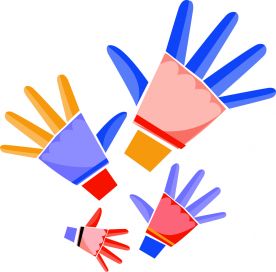 Burglaan 44 - 7314 BM Apeldoorntel. 055 – 5790668  -  e-mail: heuvellaan@leerplein055.nl   website: www.heuvellaan.nlfacebook: facebook.com/obsheuvellaan1. OrganisatieIn groep 4b sta ik, Anouk Perdon, alle dagen van de week voor de groep. Er zullen dit schooljaar 3 dagen zijn waarop ik een vrije dag heb. Ik zal dan worden vervangen door Jeanette Paul-Wever.De school werkt met onderdelen uit Coöperatief Leren. Hierbij leren de kinderen beter samen te werken, gebruik te maken van elkaars kwaliteiten (Jij en ik .... Samen meer!) en gelijkwaardige deelname bij activiteiten. Aan het begin van het schooljaar zitten de leerlingen nog twee aan twee. Het is de bedoeling dat ze gedurende het schooljaar in groepjes van 4 of 6 gaan zitten. De groepjes zullen regelmatig van samenstelling veranderen. Indien de kinderen hulp nodig hebben, kunnen ze bij de leerkracht terecht. Een uitzondering hierop vormt het zelfstandig werken. Dit zijn bewust ingebouwde momenten, waarbij de leerkracht tijd heeft om kinderen die extra uitleg/ hulp nodig hebben bij bepaalde vakken te begeleiden, zonder daarbij “gestoord” te worden door andere kinderen. De kinderen die deze begeleiding niet nodig hebben werken op dat moment zelfstandig aan een taak.Bij de vakken maken alle kinderen de basisstof. Bij de vakken taal, spelling, begrijpend lezen en rekenen worden toetsen gemaakt over de behandelde stof. Kinderen die de stof nog niet voldoende beheersen, krijgen extra uitleg en maken herhalingsstof.De kinderen die de basisstof wel voldoende beheersen krijgen verdiepingsstof. Als zij de stof zichzelf eigen kunnen maken, hoeven ze niet verplicht mee te luisteren naar de uitleg. Een aantal kinderen krijgt direct al verdiepingsstof om hen extra uitdaging te bieden.2. De vakkenREKENENMethode: Pluspunt 4Het volgende komt aan de orde in groep 4: van de optel- en aftreksommen t/m 20, optellen en aftrekken onder 100, handig rekenen onder 100, de tafels van 1 t/m 10, meten, klokkijken, waarde van geld, omgaan met verhoudingen, plattegronden en bouwtekeningen.Met de methode van Pluspunt 4 in groep 4 werken de kinderen gedurende de helft van de les uit het werkboek en de andere helft op een chromebook. De taken op de chromebook zijn adaptief en komen zo tegemoet aan de verschillende onderwijsbehoeften.Wilt u thuis regelmatig de tafels met uw kind oefenen? Hier heeft hij/ zij de komende jaren veel plezier van. Na de herfstvakantie gaan we starten met ‘Tafel tempo toetsen’. Ik hoop dat u, net als in de klas, extra aandacht aan de tafels besteedt wanneer uw kind dat nodig heeft. SPELLINGMethode: Zo leer je kinderen lezen en spellenWerkwijze:Thuis oefenen:
Uw kind krijgt elke twee weken de gemaakte controledictees mee naar huis. De leerkracht heeft geen cijfer genoteerd maar wel erbij geschreven welke categorieën thuis nog geoefend kunnen worden. Bij het startgesprek krijgt u hier materiaal voor mee.  TAAL:
Methode: Taal Actief 4Elke dag wordt er taal gegeven. De volgende taalaspecten komen aan bod: woordenschat, taal verkennen, spreken & luisteren en schrijven. 
In groep 4 behandelen we onder andere: het alfabet, interpunctie, zelfstandig naamwoorden, lidwoorden, bijvoeglijk naamwoorden, verkleinwoorden, leestekens, zinsbouw, enkelvoud/ meervoud, voorzetsels en de start van werkwoorden.BEGRIJPEND LEZENMethodes: Leeslink & Junior EinsteinDoor het aanbod van betekenisvolle teksten wordt het tekstbegrip vergroot en wordt er eveneens gewerkt aan de verbreding van de woordenschat.   TECHNISCH LEZENTechnisch lezen is in groep 4 gericht op het verhogen van het leestempo. Er wordt daarom veel hardop gelezen tijdens de les. De leerlingen lezen in duo’s onder andere woordrijen, leesteksten, Vloeiend & Vlot ringboekjes. Het is de bedoeling dat de leerlingen hardop lezen, elkaar corrigeren en tempo maken. Bij de indeling van de duo’s wordt er rekening gehouden met het AVI-leesniveau van de leerlingen. Dit schooljaar zullen we groepsdoorbrekend werken in groep 4, omdat we op deze manier beter kunnen aansluiten bij de verschillende onderwijsbehoeftes.Wij vinden het op de Heuvellaan belangrijk dat de kinderen veel leeskilometers maken. Naast technisch lezen is er regelmatig een leeskwartiertje ingepland. Door middel van ‘mandjeslezen’ wordt er gelezen in de Kidsweek, strips, informatieboeken, gedichtenbundels en moppenboeken. Daarnaast wisselen we regelmatig onze bibliotheekboeken via ons schoolabonnement.  Ook gaat een aantal kinderen in groep 4 verder met het programma BOUW!LEVELWERK, EEN LEERLIJN VOOR BEGAAFDE LEERLINGEN Levelwerk is bedoeld voor leerlingen die extra uitdaging nodig hebben, omdat ze vaak snel klaar zijn met hun opdrachten en ‘meer’ aan kunnen. Het aanbod is passend doordat we de basisstof gaan compacten en op deze manier ruimte creëren voor een aanvullende verrijkingsleerlijn. In groep 4 wordt Levelwerk gebruikt als plusprogramma. Het plusprogramma voor rekenen en taal vanuit Levelwerk zal in de klas plaatsvinden. Per leerjaar is er een Levelbox met een breed aanbod. Als een leerling uitblinkt op één vakgebied (bijvoorbeeld rekenen) dan wordt alleen op dat vakgebied de verrijkingsleerlijn aangeboden. Naast het plusprogramma van rekenen en taal is er ook ‘Levelwerk allerlei’. Het allerlei programma zal in groep 4 pas halverwege het schooljaar worden aangeboden. Dit aanbod is voor de leerlingen die op zowel taal- als rekengebied uitblinken en dus het volledige programma van Levelwerk zullen volgen. Levelwerk allerlei wordt door juf Leonie gegeven op donderdag buiten de klas. Bij ‘Levelwerk allerlei’ worden opdrachten aangeboden die te maken hebben met kunst en cultuur, creatief denken en techniek. Daarnaast is er ook aandacht voor de sociaal emotionele ontwikkeling, het plannen en de leervaardigheden. Levelwerk is een onderdeel van het lesprogramma en hebben we in ons rooster opgenomen. SCHRIJVENMethode: PennenstrekenWe schrijven vanaf groep 4 zoveel mogelijk met vulpen. Stabilo-pennen en balpennen zijn niet toegestaan. Vullingen voor de vulpen krijgen de kinderen van school. Gelet wordt op een goede pengreep, houding, afstand ogen t.o.v. het schrift en tal van andere zaken. In groep 4 komen de hoofdletters aan de orde.Nieuwe vulpennen zijn te koop bij Swanny (administratie): vulpen (€5,-).WERELDORIËNTATIE 
Methode: Naut Meander Brandaan 2In groep 4 worden de vakken aardrijkskunde, geschiedenis, natuur & techniek niet apart aangeboden, maar gecombineerd in het vak wereldoriëntatie. Met uitdagende vragen en -opdrachten helpt de methode de kinderen om alledaagse verschijnselen te verklaren. SOCIAAL EMOTIONELE ONTWIKKELINGMethode: KwinkHet is belangrijk dat een kind zich fijn voelt. Met je eigen gevoelens en die van anderen kunnen omgaan is van groot belang. Met behulp van Kwink leert uw kind belangrijke lessen voor het leven. Het oefent hiermee zijn sociaal-emotionele vaardigheden. BEWEGINGSONDERWIJSGymnastiek wordt aan groep 4b gegeven op dinsdag en woensdag. Ik, Anouk, geef de gymles op dinsdag en Rick Riensema (leerkracht groep 7b) verzorgt de lessen op woensdag. Vanaf begin februari zal de les op woensdag vervallen en zal vakleerkracht Gert Jan op donderdag de gymles verzorgen. Het is aan te bevelen dat de kinderen gymkleding en stevige gymschoenen aandoen. Het zou fijn zijn dat u uw kind 1x per twee weken de gymkleding mee naar huis laat nemen, zodat het gewassen kan worden. MUZIKALE EN CREATIEVE VORMINGPer week zijn er twee blokken creatieve vorming ingepland, waarin tekenen, handvaardigheid, drama en muziek elkaar afwisselen. Daarnaast vindt er 4x per jaar een crea circuit plaats. De kinderen werken dan gedurende drie weken samen met groep 4b en de groepen 3 aan een crea-opdracht. Ook krijgen deze vakgebieden ruimschoots aandacht in de decembermaand, tijdens het Spetterproject en de Podiumshows. 3. Overige zakenOUDERPORTAALAlle scholen van Leerplein055 werken met het Ouderportaal van ons leerlingvolgsysteem Parnassys. In deze digitale omgeving vindt u de oudergespreksverslagen, absenties, de rapporten en de Cito-resultaten. Het rapport wordt een week voor de rapportgesprekken online gezet. Hierdoor bieden wij u de mogelijkheid om u voor te bereiden op het gesprek. In het Ouderportaal vindt u ook de NAW-gegevens. Indien informatie verouderd is, kunt u dit online doorgeven. Onze administratie ontvangt dan een mail en kan de gegevens aanpassen. Telefoonnummers van kinderen hebben we niet nodig. U kunt de site bereiken via: https://ouders.parnassys.net  Mocht u uw wachtwoord vergeten zijn, kunt u via deze site zelf een nieuw wachtwoord aanvragen.  PARROIn de Parro app worden regelmatig berichtjes en foto’s geplaatst om jullie te laten meegenieten van leuke momenten in de groep. Via de chat van Parro kunt u vragen of mededelingen naar de leerkracht sturen. Parro is te vinden in uw App-store. De inloggegevens voor deze app zijn dezelfde gegevens als waarmee u inlogt op de ouderapp van Parnassys. OUDER-KIND-GESPREKKENIn september vinden de kennismakingsgesprekken plaats.Naar aanleiding van de Cito-toetsen zijn er in februari (verplicht) en juli (facultatief) rapportgesprekken ingepland. Omdat bij deze gesprekken zowel ouders als kinderen worden uitgenodigd, vinden alle gesprekken in de middag plaats.Als u tussentijds een gesprek wenst, bent u altijd welkom om een afspraak te maken.De waardering in het rapport wordt uitgedrukt in een combinatie van cijfers (4 tot en met 10) en letters (G, V, M, O). We gaan uit van een voldoende (V) als standaardnorm op het rapport.HUISWERKIn groep 4 staan de tafels centraal tijdens het huiswerk. Verder adviseer ik om het lezen thuis regelmatig te oefenen. Een aantal kinderen maakte in groep 3 gebruik van het programma Bouw! Dat wordt in groep 4 voortgezet.BEGINTIJDENAls de eerste bel om 8.25 en 12.55 uur gaat, verzamelen de kinderen van groep 4b zich bij de boom naast het buitenpodium. Daar worden ze door de leerkracht opgehaald.  Ik verzoek u dringend om de kinderen op tijd te laten komen!PROJECTEN/ BUITENSCHOOLSE ACTIVITEITENDit jaar staan er weer verschillende projecten en activiteiten op de agenda. Enkele voorbeelden zijn het Spetterproject, Kerst- en Paasviering, sportdagen en het schoolreisje. Voor veel van deze activiteiten zoeken wij en de OR ouders die willen helpen. Zonder ouderhulp zijn veel activiteiten niet haalbaar. ALGEMEENMeer informatie vindt u in de Schoolwiki op onze website: www.heuvellaan.nlVoor vragen kunt u ons even na 15.00 uur aanspreken of een afspraak maken voor een gesprek. Voor organisatorische vragen/ mededelingen mag u ons ook mailen of gebruik maken van de Parro app. Deze mailbox wordt op werkdagen (overdag) gecontroleerd. De email is niet bedoeld voor onderwijsinhoudelijke en/ of persoonlijke zaken. Hiervoor nodig ik u graag uit voor een gesprek.Tot slot, vindt u het leuk om een zinvolle bijdrage te leveren? U bent altijd welkom om de kinderen te inspireren met kennis of vaardigheden vanuit uw werkveld of hobby. Laat het mij graag weten als u hier interesse in heeft.We gaan er samen een mooi schooljaar van maken!Met vriendelijke groet, Anouk PerdonWanneer?Wat doen we?4x per weekDictee van de dag: Een klein dictee waarin verschillende categorieën herhaald en geoefend worden. Deze woorden worden ook met de kinderen nabesproken en kijken de kinderen zelf na. Ook worden nieuwe categorieën tijdens deze momenten geïnstrueerd en ingeoefend.DonderdagControledictee van de week: Een toets-dictee waarvan het cijfer meetelt voor het rapport. De leerkracht kijkt deze na en zet erbij welke categorieën extra geoefend kunnen worden.30 min. per weekTaalblobs: zelfstandig de categorieën oefenen op de chromebook